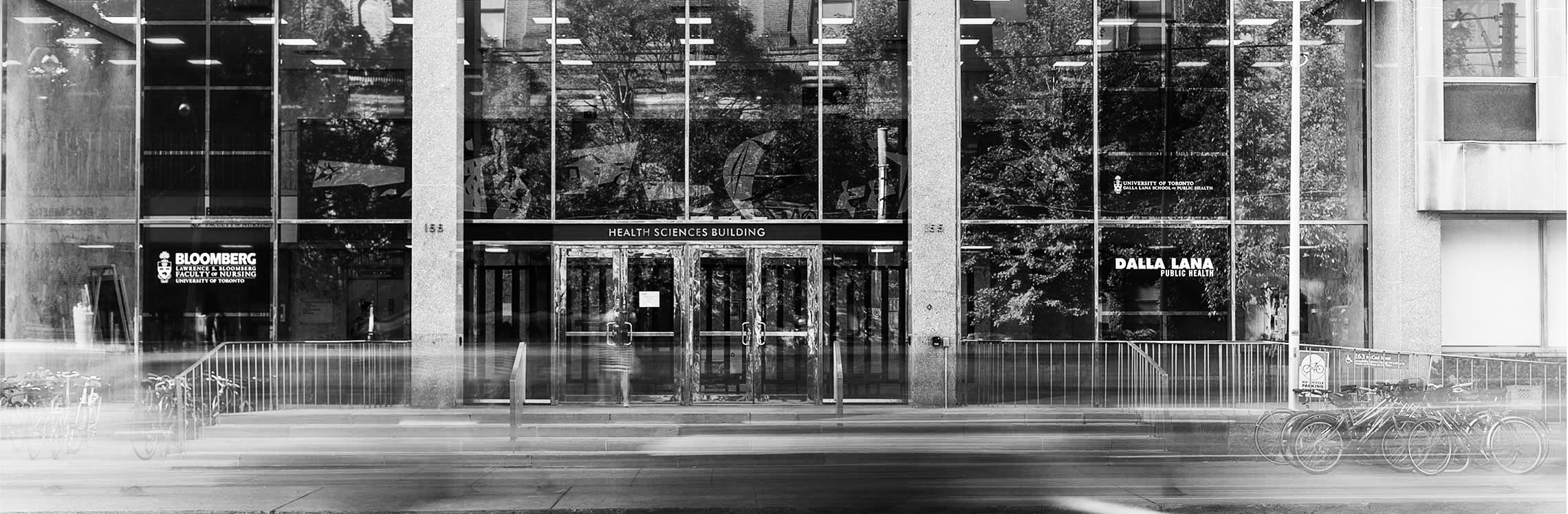 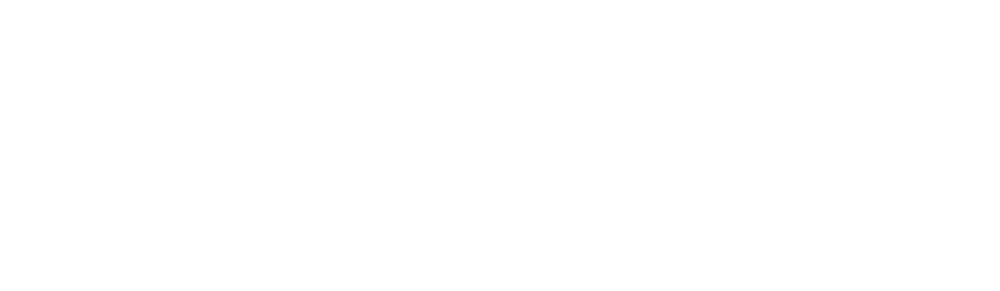 Data Science Seed Grant Application FormPrincipal Applicants - Name(s)Co-Investigators (Use additional sheets if necessary) 1.Project Title:1.SurnameSurnameGiven NameFaculty/DepartmentFaculty/DepartmentFaculty/DepartmentPositionEmail  Email  2.SurnameSurnameGiven NameFaculty/DepartmentFaculty/DepartmentFaculty/DepartmentPositionEmail  Email  1.SurnameSurnameGiven NameFaculty/DepartmentFaculty/DepartmentFaculty/DepartmentPositionEmail  Email  2.SurnameSurnameGiven NameFaculty/DepartmentFaculty/DepartmentFaculty/DepartmentPositionEmail  Email  3.SurnameSurnameGiven NameFaculty/DepartmentFaculty/DepartmentFaculty/DepartmentPositionEmail  Email  Project Proposal Please use this section to define the intent of your proposal using the space provided and word limit indicated. The weight of each section can be found in the upper right hand corner of each section.Project Proposal Please use this section to define the intent of your proposal using the space provided and word limit indicated. The weight of each section can be found in the upper right hand corner of each section.Project Proposal Please use this section to define the intent of your proposal using the space provided and word limit indicated. The weight of each section can be found in the upper right hand corner of each section.Project Proposal Please use this section to define the intent of your proposal using the space provided and word limit indicated. The weight of each section can be found in the upper right hand corner of each section.Section 1: Clearly specify the project rationale, goals, and objectives.Section 1: Clearly specify the project rationale, goals, and objectives.MAXIMUM300 words20%MAXIMUM300 words20%Section 2:  Project impact and alignment with DLSPH Data Science initiative and Using Big Data for Health.Section 2:  Project impact and alignment with DLSPH Data Science initiative and Using Big Data for Health.MAXIMUM300 words20%MAXIMUM300 words20%Section 3:  Research approach and methods MAXIMUM600 words20%MAXIMUM600 words20%MAXIMUM600 words20%Section 4:  Research team and roles. Preference is given to interdisciplinary projects that involve graduate trainees Section 4:  Research team and roles. Preference is given to interdisciplinary projects that involve graduate trainees Section 4:  Research team and roles. Preference is given to interdisciplinary projects that involve graduate trainees MAXIMUM300 words20%Section 5: Project milestones and timelinesMAXIMUM500 words10%Section 6: Feasibility and budget justification. Please describe the feasibility of your study. We welcome projects augmenting current research funds, partnerships or matching (cash or in-kind) to demonstrate commitment to the project. Funds can be used to support student RAs, student stipends, data access and storage, conferences, open access fees, etc. Eligible expenses must align with the University of Toronto’s Guide to Financial Management  MAXIMUM500 words10%Section 7: ReferencesSection 7: ReferencesSignature of Principal Applicant(s)Signature of Principal Applicant(s)1.Principal Applicant Principal Applicant Date2.Principal ApplicantPrincipal ApplicantDate